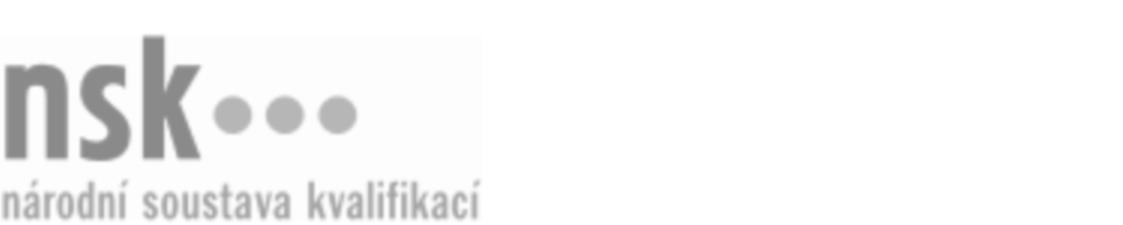 Kvalifikační standardKvalifikační standardKvalifikační standardKvalifikační standardKvalifikační standardKvalifikační standardKvalifikační standardKvalifikační standardInstruktor/instruktorka potápění (kód: 74-024-H) Instruktor/instruktorka potápění (kód: 74-024-H) Instruktor/instruktorka potápění (kód: 74-024-H) Instruktor/instruktorka potápění (kód: 74-024-H) Instruktor/instruktorka potápění (kód: 74-024-H) Instruktor/instruktorka potápění (kód: 74-024-H) Instruktor/instruktorka potápění (kód: 74-024-H) Autorizující orgán:Ministerstvo školství, mládeže a tělovýchovyMinisterstvo školství, mládeže a tělovýchovyMinisterstvo školství, mládeže a tělovýchovyMinisterstvo školství, mládeže a tělovýchovyMinisterstvo školství, mládeže a tělovýchovyMinisterstvo školství, mládeže a tělovýchovyMinisterstvo školství, mládeže a tělovýchovyMinisterstvo školství, mládeže a tělovýchovyMinisterstvo školství, mládeže a tělovýchovyMinisterstvo školství, mládeže a tělovýchovyMinisterstvo školství, mládeže a tělovýchovyMinisterstvo školství, mládeže a tělovýchovySkupina oborů:Tělesná kultura, tělovýchova a sport (kód: 74)Tělesná kultura, tělovýchova a sport (kód: 74)Tělesná kultura, tělovýchova a sport (kód: 74)Tělesná kultura, tělovýchova a sport (kód: 74)Tělesná kultura, tělovýchova a sport (kód: 74)Tělesná kultura, tělovýchova a sport (kód: 74)Týká se povolání:Instruktor potápěníInstruktor potápěníInstruktor potápěníInstruktor potápěníInstruktor potápěníInstruktor potápěníInstruktor potápěníInstruktor potápěníInstruktor potápěníInstruktor potápěníInstruktor potápěníInstruktor potápěníKvalifikační úroveň NSK - EQF:333333Odborná způsobilostOdborná způsobilostOdborná způsobilostOdborná způsobilostOdborná způsobilostOdborná způsobilostOdborná způsobilostNázevNázevNázevNázevNázevÚroveňÚroveňUplatňování metod a forem pedagogické práce při výcviku rekreačního potápěníUplatňování metod a forem pedagogické práce při výcviku rekreačního potápěníUplatňování metod a forem pedagogické práce při výcviku rekreačního potápěníUplatňování metod a forem pedagogické práce při výcviku rekreačního potápěníUplatňování metod a forem pedagogické práce při výcviku rekreačního potápění33Plánování a příprava ponoruPlánování a příprava ponoruPlánování a příprava ponoruPlánování a příprava ponoruPlánování a příprava ponoru33Volba a používání potápěčské výstrojeVolba a používání potápěčské výstrojeVolba a používání potápěčské výstrojeVolba a používání potápěčské výstrojeVolba a používání potápěčské výstroje33Potápění za ztížených podmínekPotápění za ztížených podmínekPotápění za ztížených podmínekPotápění za ztížených podmínekPotápění za ztížených podmínek33Poskytování první pomoci při potápěníPoskytování první pomoci při potápěníPoskytování první pomoci při potápěníPoskytování první pomoci při potápěníPoskytování první pomoci při potápění33Poskytování pomoci druhému potápěčiPoskytování pomoci druhému potápěčiPoskytování pomoci druhému potápěčiPoskytování pomoci druhému potápěčiPoskytování pomoci druhému potápěči33Prokázání fyzické připravenosti instruktora potápěníProkázání fyzické připravenosti instruktora potápěníProkázání fyzické připravenosti instruktora potápěníProkázání fyzické připravenosti instruktora potápěníProkázání fyzické připravenosti instruktora potápění33Instruktor/instruktorka potápění,  29.03.2024 11:40:24Instruktor/instruktorka potápění,  29.03.2024 11:40:24Instruktor/instruktorka potápění,  29.03.2024 11:40:24Instruktor/instruktorka potápění,  29.03.2024 11:40:24Strana 1 z 2Strana 1 z 2Kvalifikační standardKvalifikační standardKvalifikační standardKvalifikační standardKvalifikační standardKvalifikační standardKvalifikační standardKvalifikační standardPlatnost standarduPlatnost standarduPlatnost standarduPlatnost standarduPlatnost standarduPlatnost standarduPlatnost standarduStandard je platný od: 07.10.2020Standard je platný od: 07.10.2020Standard je platný od: 07.10.2020Standard je platný od: 07.10.2020Standard je platný od: 07.10.2020Standard je platný od: 07.10.2020Standard je platný od: 07.10.2020Instruktor/instruktorka potápění,  29.03.2024 11:40:24Instruktor/instruktorka potápění,  29.03.2024 11:40:24Instruktor/instruktorka potápění,  29.03.2024 11:40:24Instruktor/instruktorka potápění,  29.03.2024 11:40:24Strana 2 z 2Strana 2 z 2